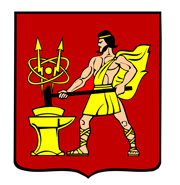 АДМИНИСТРАЦИЯ ГОРОДСКОГО ОКРУГА ЭЛЕКТРОСТАЛЬМОСКОВСКОЙ ОБЛАСТИПОСТАНОВЛЕНИЕ04.03.2021 № 183/3О внесении изменений в Перечень муниципальных услуг, предоставляемых на базе муниципального казенного учреждения «Многофункциональный центр предоставления государственных и муниципальных услуг городского округа Электросталь Московской области»В соответствии с федеральными законами от 06.10.2003 № 131-ФЗ «Об общих принципах организации местного самоуправления в Российской Федерации», от 27.07.2010 № 210-ФЗ «Об организации предоставления государственных и муниципальных услуг», постановлением Правительства Московской области от 19.12.2017 № 1071/46 «Об организации предоставления государственных и муниципальных услуг в многофункциональных центрах предоставления государственных и муниципальных услуг на территории Московской области» Администрация городского округа Электросталь Московской области ПОСТАНОВЛЯЕТ:1. Внести изменения в Перечень муниципальных услуг, предоставляемых на базе муниципального казенного учреждения «Многофункциональный центр предоставления государственных и муниципальных услуг городского округа Электросталь Московской области», утвержденный постановлением Администрации городского округа Электросталь Московской области от 19.12.2018 № 1178/12 (с изменениями, внесенными постановлениями Администрации городского округа Электросталь Московской области от 12.04.2019 № 245/4, от 30.01.2020 № 61/1, от 13.03.2020 № 170/3, от 22.07.2020 № 470/7), изложив его в новой редакции согласно приложению к настоящему постановлению.2. Признать утратившим силу постановление Администрации городского округа Электросталь Московской области от 20.12.2018 № 1182/12 «Об утверждении Перечня муниципальных услуг, оказываемых на базе муниципального казенного учреждения «Многофункциональный центр предоставления государственных и муниципальных услуг городского округа Электросталь Московской области», предоставление которых посредством комплексного запроса не осуществляется» (с изменениями, внесенными постановлениями Администрации городского округа Электросталь Московской области 
от 15.05.2019 № 320/5, от 22.07.2020 № 471/7).3. Опубликовать настоящее постановление в газете «Официальный вестник» и разместить его на официальном сайте городского округа Электросталь Московской области в информационно-телекоммуникационной сети «Интернет» по адресу: www.electrostal.ru.4. Настоящее постановление вступает в силу со дня его подписания.5. Контроль за исполнением настоящего постановления возложить на заместителя Главы Администрации городского округа Электросталь Московской области 
Кадейкину М.А.Глава городского округа							             И.Ю. ВолковаПриложениек постановлению Администрации городского округа Электросталь Московской области 04.03.2021 № 183/3«УТВЕРЖДЕНпостановлением Администрации городского округа Электросталь Московской области от 19.12.2018 
№ 1178/12 (в редакции постановлений 
от 12.04.2019 № 245/4, от 30.01.2020 
№ 61/1, от 13.03.2020 № 170/3, 
от 22.07.2020 № 470/7)Перечень муниципальных услуг, предоставляемых на базе муниципального казенного учреждения «Многофункциональный центр предоставления государственных и муниципальных услуг городского округа Электросталь Московской области»<*> Услуги являются государственными, полномочия по предоставлению которых переданы органу местного самоуправления.«».№ п/пНаименование муниципальной услугиУслуги, предоставляемые на основании запроса на предоставление нескольких услуг (да/нет)Предоставление информации об объектах недвижимого имущества, находящихся в муниципальной собственности и предназначенных для сдачи в арендунетПредоставление в собственность арендованного имущества субъектам малого и среднего предпринимательства при реализации их преимущественного праванетПредоставление в безвозмездное пользование имущества (за исключением земельных участков), находящегося в муниципальной собственности, без проведения торговнетПредоставление в аренду имущества (за исключением земельных участков), находящегося в муниципальной собственности, без проведения торговнетВыдача выписок из реестра муниципального имущества городского округа Электросталь Московской областинетПостановка многодетных семей на учет в целях бесплатного предоставления земельных участковнетВыдача справки (акта) о наличии (отсутствии) задолженности по арендной плате за земельные участки, находящиеся в муниципальной собственности или государственная собственность на которые не разграниченанетСогласование местоположения границ земельных участков, являющихся смежными с земельными участками, находящимися в муниципальной собственности или государственная собственность на которые не разграниченанетОтнесение земель, находящихся в частной собственности, в случаях, установленных законодательством Российской Федерации, к определенной категориинетПредоставление в пользование водных объектов или их частей, находящихся в муниципальной собственности и расположенных на территории Московской области, на основании решений о предоставлении в пользование водных объектов или их частейнетПеревод земель, находящихся в частной собственности, в случаях, установленных законодательством Российской Федерации, из одной категории в другую *нетПредварительное согласование предоставления земельных участков, государственная собственность на которые не разграничена *нетПредоставление земельных участков, государственная собственность на которые не разграничена, в собственность и в аренду на торгах *нетПредоставление земельных участков, государственная собственность на которые не разграничена, в аренду без проведения торгов, в собственность за плату без проведения торгов *нетПредоставление земельных участков, государственная собственность на которые не разграничена, в безвозмездное пользование *нетПредоставление земельных участков, государственная собственность на которые не разграничена, в собственность бесплатно *нетПредоставление земельных участков, государственная собственность на которые не разграничена, в постоянное (бессрочное) пользование *нетУстановление соответствия вида разрешенного использования земельных участков классификатору видов разрешенного использования земельных участков *нетПерераспределение земель и (или) земельных участков, государственная собственность на которые не разграничена, и земельных участков, находящихся в частной собственности *нетУстановление сервитута в отношении земельных участков, государственная собственность на которые не разграничена *нетУстановление публичного сервитута в порядке Главы V.7. Земельного кодекса Российской Федерации *нетВыдача разрешения на размещение объектов на землях или на земельных участках, государственная собственность на которые не разграничена *нетВыдача разрешения на использование земель или земельных участков, государственная собственность на которые не разграничена *нетВыдача архивных справок, архивных выписок, архивных копий и информационных писем по вопросам, затрагивающим права и законные интересы заявителядаПолучение застройщиком уведомления о соответствии указанных в уведомлении о планируемом строительстве параметров объекта индивидуального жилищного строительства или садового дома установленным параметрам и допустимости размещения объекта индивидуального жилищного строительства или садового дома на земельном участке *нетПолучение застройщиком уведомления о соответствии построенных или реконструированных объектов индивидуального жилищного строительства или садового дома требованиям законодательства о градостроительной деятельности *нетВыдача документа, подтверждающего проведение основных работ по строительству (реконструкции) объекта индивидуального жилищного строительства с привлечением средств материнского (семейного) капиталанетВыдача решения о переводе жилого помещения в нежилое помещение или нежилого помещения в жилое помещение в многоквартирном домедаПризнание в установленном порядке жилых помещений муниципального жилищного фонда непригодными (пригодными) для проживаниядаСогласование переустройства и (или) перепланировки жилого помещения *даПризнание садового дома жилым домом и жилого дома садовым домомнетПрисвоение объекту адресации адреса и аннулирование такого адреса *нетПрием в муниципальные образовательные организации, реализующие дополнительные общеобразовательные программы, и муниципальные организации, осуществляющие спортивную подготовку в городском округе Электросталь Московской областидаПредоставление информации о времени и месте культурно-массовых мероприятий, театральных представлений, филармонических и эстрадных концертов и гастрольных мероприятий театров и филармоний, анонсы данных мероприятийнетЗапись на обзорные, тематические и интерактивные экскурсиинетОрганизация отдыха детей в каникулярное времядаПрием заявлений, постановка на учет и направление детей в образовательные организации, реализующие образовательную программу дошкольного образования, расположенные на территории городского округа Электросталь Московской областидаПрием на обучение по образовательным программам начального общего, основного общего и среднего общего образованиядаПредоставление информации о текущей успеваемости учащегося, ведение электронного дневника и электронного журнала успеваемостидаПредоставление информации о порядке предоставления жилищно-коммунальных услуг населению на территории городского округа Электросталь Московской областинетПодача заявлений на участие в едином государственном экзамене и основном государственном экзамененетВыдача единого жилищного документа, копии финансово-лицевого счета, выписки из домовой книги, карточки учета собственника жилого помещения, справок и иных документовнетПредоставление гражданам субсидий на оплату жилого помещения и коммунальных услуг *даПринятие граждан, признанных в установленном порядке малоимущими, на учет в качестве нуждающихся в жилых помещениях, предоставляемых по договорам социального найманетПредоставление жилых помещений специализированного жилищного фонда городского округа Электросталь Московской областинетЗаключение договора социального найма жилого помещения/заключение соглашения о внесении изменений в договор социального найма жилого помещениянетПолучение согласия на обмен жилыми помещениями, предоставленными по договорам социального найманетПолучение согласия нанимателем на вселение других граждан в качестве проживающих совместно с ним членов своей семьи в жилые помещения, предоставленные по договорам социального найманетВыдача справки об очередности предоставления жилых помещений на условиях социального найманетПрием заявлений и документов на включение в список граждан, имеющих право быть принятыми в члены жилищно-строительных кооперативовнетПризнание молодой семьи нуждающейся в жилом помещении для участия в мероприятии по обеспечению жильем молодых семей ведомственной целевой программы «Оказание государственной поддержки гражданам в обеспечении жильем и оплате жилищно-коммунальных услуг» государственной программы Российской Федерации «Обеспечение доступным и комфортным жильем и коммунальными услугами граждан Российской Федерации» и подпрограмме 2 «Обеспечение жильем молодых семей» государственной программы Московской области «Жилище» на 2017-2027 годынетПризнание молодых семей участницами мероприятия по обеспечению жильем молодых семей ведомственной целевой программы «Оказание государственной поддержки гражданам в обеспечении жильем и оплате жилищно-коммунальных услуг» государственной программы Российской Федерации «Обеспечение доступным и комфортным жильем и коммунальными услугами граждан Российской Федерации» и подпрограммы 2 «Обеспечение жильем молодых семей» государственной программы Московской области «Жилище» на 2017-2027 годынетВыдача свидетельств о праве на получение социальной выплаты на приобретение жилого помещения или создание объекта индивидуального жилищного строительства молодым семьям – участницам мероприятия по обеспечению жильем молодых семей ведомственной целевой программы «Оказание государственной поддержки гражданам в обеспечении  жильем и оплате жилищно-коммунальных услуг» государственной программы Российской Федерации «Обеспечение доступным и комфортным жильем и коммунальными услугами граждан Российской Федерации» и подпрограммы 2 «Обеспечение жильем молодых семей» государственной программы Московской области «Жилище» на 2017-2027 годынетОбеспечение детей-сирот и детей, оставшихся без попечения родителей, лиц из числа детей-сирот и детей, оставшихся без попечения родителей, благоустроенными жилыми помещениями специализированного жилищного фонда по договорам найма специализированных жилых помещений *даВыдача согласия на строительство, реконструкцию в границах полосы отвода и придорожной полосы и на присоединение (примыкание) к автомобильной дороге общего пользования муниципального значения Московской областинетВыдача специального разрешения на движение по автомобильным дорогам тяжеловесного и (или) крупногабаритного транспортного средства в случае, если маршрут указанного транспортного средства проходит по автомобильным дорогам местного значения в границах муниципального образования Московской области и не проходит по автомобильным дорогам федерального, регионального или межмуниципального значения, участкам таких автомобильных дорогнетСогласование проектов организации дорожного движения на автомобильных дорогах общего пользования местного значения Московской областинетВыдача ордера на право производства земляных работ на территории городского округа Электросталь Московской областинетВыдача разрешения на вырубку зеленых насаждений – порубочного билета городского округа Электросталь Московской областинетОформление справки об участии (неучастии) в приватизации жилых муниципальных помещенийнетВыдача документов на приватизацию жилых помещений муниципального жилищного фонданетКонсультирование по вопросам защиты прав потребителейнетВыдача разрешений на установку и эксплуатацию рекламных конструкций, аннулирование ранее выданных разрешений на территории городского округа Электросталь Московской областинетСогласование установки средства размещения информации на территории городского округа Электросталь Московской областинетВыдача разрешений на вступление в брак лицам, достигшим возраста шестнадцати летнетПредоставление мест для захоронения (подзахоронения), перерегистрация захоронений на других лиц, регистрация установки (замены) надмогильных сооружений (надгробий), установка (замена) ограждений мест захороненийда